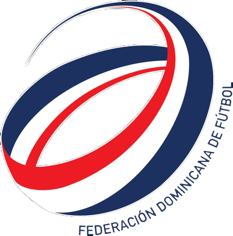 FEDERACION DOMINICANA DE FUTBOL(FEDOFUTBOL)REPUBLICA DOMINICANACARTA DE ACEPTACION DE DESIGNACION COMO AGENTE AUTORIZADOSeñoresFEDERACION DOMINICANA DE FUTBOL (FEDOFUTBOL)Referencia: FEDOFUTBOL-CP-2021-0001Quien suscribe, [……………………………] de conformidad con lo previsto en el Pliego de Condiciones Especificas de la Licitación con No. de Referencia [………………….……], notifico que acepto actuar como Agente Autorizado del Proponente/Oferente […………………….…………].En consecuencia, me comprometo a cumplir las siguientes funciones:Efectuar Consultas en relación con el proceso de Licitación de ReferenciaRecibir en nombre del Proponente/Oferente y con efecto obligatorio para éste, todas las Circulares y/o Enmiendas que emita la Entidad Contratante.A los fines de dar cumplimiento a mis mandatos, hago formal elección de domicilio en:Dirección: _______________________________________________________________Teléfonos: _______________________________________________________________E-mail: ____________________________________________________________________________________________________		_________________________________(Nombre y Firma del Agente Autorizado)				(Fecha)